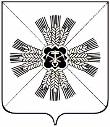 РОССИЙСКАЯ ФЕДЕРАЦИЯКЕМЕРОВСКАЯ ОБЛАСТЬАДМИНИСТРАЦИЯТИТОВСКОГО СЕЛЬСКОГО ПОСЕЛЕНИЯПОСТАНОВЛЕНИЕот 14 марта 2018г.  № 6-Пс.ТитовоОб утверждении Порядка составления, утверждения и ведения бюджетных смет в муниципальном казенном учреждении администрации Титовского сельского поселенияВ соответствии со статьями 158, 161, 221 Бюджетного кодекса Российской Федерации и приказом Министерства финансов Российской Федерации от 20.11.2007 № 112н «Об общих требованиях к порядку составления, утверждения и ведения бюджетных смет казенных учреждений»:1. Утвердить прилагаемый Порядок составления, утверждения и ведения бюджетных смет в муниципальном казенном учреждении администрации Титовского сельского поселения.2. Настоящее постановление подлежит размещению в информационно-телекоммуникационной сети «Интернет» на официальном сайте администрации Промышленновского муниципального района  на странице администрации Титовского сельского поселения.Контроль за исполнением настоящего постановления возложить на главного специалиста Иванову Н.А.Настоящее постановление вступает в силу после его обнародования и распространяет свое действие на правоотношения, возникшие с 01.01.2017г.Порядоксоставления, утверждения и ведения бюджетных смет в  муниципальном казенном учреждении администрации Титовского сельского поселения1. Общие положения1.1. Порядок составления, утверждения и ведения бюджетных смет в муниципальном казенном учреждении администрации Титовского сельского поселения (далее - Порядок) в соответствии со ст. 221 Бюджетного кодекса Российской Федерации, Приказом Министерства финансов Российской Федерации от 20.11.2007 N 112н «Об общих требованиях к порядку составления, утверждения и ведения бюджетных смет казенных учреждений» устанавливает требования к составлению, утверждению и ведению бюджетной сметы муниципального казенного учреждения, а также,  с учетом положений статьи 161 Бюджетного кодекса Российской Федерации,  органов местного самоуправления (далее - учреждение).2. Составление, согласование и утверждение бюджетных смет2.1. Составлением бюджетных смет является установление объема и распределения направлений расходования средств бюджета Титовского сельского поселения (далее – местный бюджет) на основании доведенных до учреждения в установленном порядке лимитов бюджетных обязательств по расходам местного бюджета на принятие и (или) исполнение бюджетных обязательств по обеспечению выполнения функций учреждения (далее - лимиты бюджетных обязательств).2.2. Показатели бюджетной сметы формируются в разрезе кодов классификации расходов бюджетов бюджетной классификации Российской Федерации с детализацией до кодов подгрупп и элементов видов расходов классификации расходов бюджетов, в рублях с точностью до второго десятичного знака.2.3. Администрация Титовского сельского поселения (далее- учреждение) в течение 10 рабочих дней со дня получения лимитов бюджетных обязательств на очередной финансовый год (на очередной финансовый год и плановый период) составляет смету по форме согласно приложению №1 к настоящему Порядку.2.4. Смета составляется на основании разработанных и установленных (согласованных) главным распорядителем бюджетных средств расчетных показателей, характеризующих деятельность учреждения и доведенных объемов лимитов бюджетных обязательств. Обоснования (расчеты) плановых сметных показателей формируются в процессе формирования решения о местном бюджете на очередной финансовый год (на очередной финансовый год и плановый период). 2.5. Формирование проекта сметы учреждения на очередной финансовый год (на очередной финансовый год и плановый период) на этапе составления проекта местного бюджета осуществляется учреждением по форме согласно приложению № 2 к настоящему Порядку.           2.6. Бюджетные сметы учреждения подписываются руководителем учреждения, руководителем финансовой службы (главным бухгалтером) и исполнителем документа, с указанием даты подписания смет и заверяются печатью учреждения.                           2.7. Смета учреждения, являющего главным распорядителем средств местного бюджета, утверждается руководителем главного распорядителя средств местного бюджета.3. Ведение бюджетной сметы3.1. Ведением сметы является внесение изменений в смету расходов в пределах доведенных учреждению в установленном порядке объемов соответствующих лимитов бюджетных обязательств.3.2. Внесение изменений в смету расходов осуществляется путем утверждения изменений показателей - сумм увеличения, отражающихся со знаком "плюс", и "или" уменьшения объемов сметных назначений, отражающихся со знаком "минус", по форме согласно приложению № 3 к настоящему Порядку:- изменяющих объемы сметных назначений в случае изменения доведенного учреждению в установленном порядке объема лимитов бюджетных обязательств;- изменяющих распределение сметных назначений по кодам  классификации расходов бюджетов бюджетной классификации Российской Федерации, требующих изменения показателей бюджетной росписи главного распорядителя бюджетных средств и лимитов бюджетных обязательств;- изменяющих распределение сметных назначений, не требующих изменения показателей бюджетной росписи главного распорядителя бюджетных средств и утвержденного объема лимитов бюджетных обязательств;- изменяющих распределение сметных назначений по дополнительным кодам аналитических показателей, установленным в соответствии с пунктом 2.2 настоящего Порядка, не требующих изменения показателей бюджетной росписи главного распорядителя средств местного бюджета и утвержденного объема лимитов бюджетных обязательств;- изменяющих  объемы сметных назначений, приводящих к перераспределению их между разделами сметы. К представленным на утверждение изменениям в смету прилагаются обоснования (расчеты) плановых сметных показателей, сформированные в соответствии с пунктом 2.4 настоящего Порядка.3.3. Последние в текущем финансовом году предложения учреждений о внесении изменений в сметы расходов принимаются главным распорядителем бюджетных средств не позднее последнего рабочего дня текущего финансового года.3.4. Внесение изменений в бюджетную смету за истекший отчетный период не допускается.                                                                                                            ________________________________________________  Бюджетная сметана 20___ год	                    от «______» ________________20____г.                                                                                                                                                      Форма по ОКУДДатапо ОКПОПолучатель бюджетных средств       _____________________________ по Перечню (Реестру)Распорядитель  бюджетных средств _____________________________ по Перечню (Реестру)Главный распорядитель бюджетных                                                                                       по БК средств                                                 ______________________________             Наименование бюджета                    ______________________________                    по ОКАТОЕдиница измерения: руб.                                                                                                     по  КЕИ__________________________________                                              по ОКВ                                         (наименование иностранной валюты)
                                                                                                                                          Номер страницы                                                                                                                                                    Всего страниц            Руководитель   ___________________________      _____________________     _________________________________                                           (должность)                                       (подпись)                               (расшифровка подписи)Главный бухгалтер ________________________    ______________________      _________________________________                                            (должность)                                       (подпись)                               (расшифровка подписи)Исполнитель  _____________________________    ______________________      _________________________________                                           (должность)                                       (подпись)                               (расшифровка подписи)«____» _______________ 20___г.                                                                                                            ________________________________________________  Проект бюджетной сметына 20___ год	                    от «______» ________________20____г.                                                                                                                                                      Форма по ОКУДДатапо ОКПОПолучатель бюджетных средств       _____________________________ по Перечню (Реестру)Распорядитель  бюджетных средств _____________________________ по Перечню (Реестру)Главный распорядитель бюджетных                                                                                       по БК средств                                                 ______________________________             Наименование бюджета                    ______________________________                    по ОКАТОЕдиница измерения: руб.                                                                                                     по  КЕИ__________________________________                                              по ОКВ                                         (наименование иностранной валюты)
                                                                                                                                          Номер страницы                                                                                                                                                    Всего страниц            Руководитель   ___________________________      _____________________     _________________________________                                           (должность)                                       (подпись)                               (расшифровка подписи)Главный бухгалтер ________________________    ______________________      _________________________________                                            (должность)                                       (подпись)                               (расшифровка подписи)Исполнитель  _____________________________    ______________________      _________________________________                                           (должность)                                       (подпись)                               (расшифровка подписи)«____» _______________ 20___г.                                                                                                            ________________________________________________  Изменение № ______ показателей бюджетной сметына 20___ год                                                                           	                    от «______» ________________20____г.                                                                                                                                                      Форма по ОКУДДатапо ОКПОПолучатель бюджетных средств       _____________________________ по Перечню (Реестру)Распорядитель  бюджетных средств _____________________________ по Перечню (Реестру)Главный распорядитель бюджетных                                                                                       по БК средств                                                 ______________________________             Наименование бюджета                    ______________________________                    по ОКАТОЕдиница измерения: руб.                                                                                                     по  КЕИ__________________________________                                              по ОКВ                                         (наименование иностранной валюты)                                                                                                                                          Номер страницы                                                                                                                                                    Всего страниц            Руководитель   ___________________________      _____________________     _________________________________                                           (должность)                                       (подпись)                               (расшифровка подписи)Главный бухгалтер ________________________    ______________________      _________________________________                                            (должность)                                       (подпись)                               (расшифровка подписи)Исполнитель  _____________________________    ______________________      _________________________________                                           (должность)                                       (подпись)                               (расшифровка подписи)«____» _______________ 20___г.ГлаваТитовского сельского поселенияС.Г. СеребровУтвержденпостановлением администрации Титовского сельского поселения от 14.03.2018 г № 6-ППриложение № 1к порядкусоставления, утверждения и ведения бюджетных смет в муниципальном казенном учреждении администрации Титовского сельского поселенияУтверждаю____________________________________Утверждаю____________________________________     (наименование должности лица, утверждающего бюджетную смету;     (наименование должности лица, утверждающего бюджетную смету;(наименование главного распорядителя (распорядителя) бюджетных средств; учреждения) _________________     ___________________________            (подпись)                            (расшифровка подписи)      «______» ___________________ 20 _____ г.КОДЫ0501012383наименование показателякод строкиКод по бюджетной классификации Российской ФедерацииКод по бюджетной классификации Российской ФедерацииКод по бюджетной классификации Российской ФедерацииКод по бюджетной классификации Российской ФедерацииКод по бюджетной классификации Российской ФедерацииКод по бюджетной классификации Российской ФедерацииСуммаСуммаСумманаименование показателяразделаподразделацелевой статьивида расходовкод аналитического показателякод аналитического показателяв рубляхв валютев валюте12345677899Итого по коду БК (по коду раздела)Итого по коду БК (по коду раздела)ВсегоПриложение № 2к порядкусоставления, утверждения и ведения бюджетных смет в муниципальном казенном учреждении администрации Титовского сельского поселенияУтверждаю____________________________________Утверждаю____________________________________     (наименование должности лица, утверждающего бюджетную смету;     (наименование должности лица, утверждающего бюджетную смету;(наименование главного распорядителя (распорядителя) бюджетных средств; учреждения) _________________     ___________________________            (подпись)                            (расшифровка подписи)      «______» ___________________ 20 _____ г.КОДЫ0501014383наименование показателякод строкиКод по бюджетной классификации Российской ФедерацииКод по бюджетной классификации Российской ФедерацииКод по бюджетной классификации Российской ФедерацииКод по бюджетной классификации Российской ФедерацииКод по бюджетной классификации Российской ФедерацииКод по бюджетной классификации Российской ФедерацииСуммаСуммаСумманаименование показателяразделаподразделацелевой статьивида расходовкод аналитического показателякод аналитического показателяв рубляхв валютев валюте12345677899Итого по коду БК (по коду раздела)Итого по коду БК (по коду раздела)ВсегоПриложение № 3к порядкусоставления, утверждения и ведения бюджетных смет в муниципальном казенном учреждении администрации Титовского сельского поселенияУтверждаю____________________________________Утверждаю____________________________________     (наименование должности лица, утверждающего бюджетную смету;     (наименование должности лица, утверждающего бюджетную смету;(наименование главного распорядителя (распорядителя) бюджетных средств; учреждения) _________________     ___________________________            (подпись)                            (расшифровка подписи)      «______» ___________________ 20 _____ г.КОДЫ0501013383наименование показателякод строкиКод по бюджетной классификации Российской ФедерацииКод по бюджетной классификации Российской ФедерацииКод по бюджетной классификации Российской ФедерацииКод по бюджетной классификации Российской ФедерацииКод по бюджетной классификации Российской ФедерацииКод по бюджетной классификации Российской ФедерацииУтверждено на очередной финансовый годСуммаСуммаСумма, всего (гр. 10+гр. 11)Сумма, всего (гр. 10+гр. 11)наименование показателяразделаподразделацелевой статьивида расходовкод аналитического показателякод аналитического показателяУтверждено на очередной финансовый годдействующиев валютеСумма, всего (гр. 10+гр. 11)Сумма, всего (гр. 10+гр. 11)1234567789101111Итого по коду БК (по коду раздела)Итого по коду БК (по коду раздела)        Всего        Всего